BFA LONG JUMP CHALLENGE FLIGHT REPORT FORM
Annual Entry Fees (can cover multiple flights)$10 - Solo Pilot Entry$20 – Team EntryREPORT PRE-SUBMITTAL CHECK LIST:  All blanks on the Flight Report are filled in.Submit a track of the flight.Witness verifications including signatures.Double check Latitudes and Longitudes, and location descriptions.Include pilot narrative and balloon photos, and photos of pilot and crew.Entry fee for BFA pilot and each participating flight crew member is included.NOTE:  Missing or incomplete information will delay processing or may disqualify your entry.  RETURN FLIGHT REPORT TOLONG JUMPBFA OFFICE P.O. BOX 400INDIANOLA, IA  50125bfaoffice@bfa.netSubmissions Accepted All YearSubmissions Accepted All YearSubmissions Accepted All Year___________________________________________________________________________________________________________________________________________________________________________________________________Pilot Information:BFA Pilot Name:________________________           BFA Number: ______________           BFA Number: ______________Address:___________________________________________________________________________________________________________Phone Number: _______________________Cell Number:    _______________________Email Address: __________________________  Email Address: __________________________  Email Address: __________________________  Entry Fee Enclosed? (yes)Entry Fee Enclosed? (yes)Entry Fee Enclosed? (yes)__________________________________________________________________________________________________________________________________________________________________________________________________________________________________________Flight Crew Information:Flight Crew Information:Flight Crew Information:Name:_________________________________Name:________________________________Name:________________________________Name:________________________________Address:_____________________________Address:____________________________Address:________________________________________________________________________________________________________________________________________________________________________________________________________________________________________________Phone Number: ___________________Phone Number: ___________________Phone Number: ___________________Cell Number:     ___________________Cell Number:     ___________________Cell Number:     ___________________Email Address: _______________________Email Address: _______________________Email Address: _______________________Entry Fee Enclosed? (yes)Entry Fee Enclosed? (yes)Entry Fee Enclosed? (yes)Balloon  Information:Balloon  Information:Balloon  Information:Manufacturer:______________________Model: ___________________________Manufacturer:______________________Model: ___________________________Manufacturer:______________________Model: ___________________________Manufacturer:______________________Model: ___________________________Manufacturer:______________________Model: ___________________________Registration Number:________________AX Category___________     Volume______________Registration Number:________________AX Category___________     Volume______________Registration Number:________________AX Category___________     Volume______________Registration Number:________________AX Category___________     Volume______________Registration Number:________________AX Category___________     Volume______________Launch Information:Launch Information:Launch Information:Launch Site: Latitude:___________                         Longitude:___________Launch Site: Latitude:___________                         Longitude:___________Launch Site: Latitude:___________                         Longitude:___________Launch Site: Latitude:___________                         Longitude:___________Launch Site: Latitude:___________                         Longitude:___________Description: ___________________________________________________________________________________________________________________________________________Description: ___________________________________________________________________________________________________________________________________________Description: ___________________________________________________________________________________________________________________________________________Description: ___________________________________________________________________________________________________________________________________________Description: ______________________________________________________________________________________________________________________________________________________________________________________________________________________________________________________________________________________________________________________________________________________________________________________________________________________________________________________________________________________________________________________________________________________Pilot’s method for determining fuel inventory: ie  Description of Fuel carried aloft in flight?_______________________________________________________________________________Pilot’s method for determining fuel inventory: ie  Description of Fuel carried aloft in flight?_______________________________________________________________________________Pilot’s method for determining fuel inventory: ie  Description of Fuel carried aloft in flight?_______________________________________________________________________________Pilot’s method for determining fuel inventory: ie  Description of Fuel carried aloft in flight?_______________________________________________________________________________Pilot’s method for determining fuel inventory: ie  Description of Fuel carried aloft in flight?__________________________________________________________________________________________________________________________________________________________________________________________________________________________________________________________________________________________________________________________________________________________________________________________________________________________________________________________________________________________Time of Launch: ________________________________Date:_________________Time of Launch: ________________________________Date:_________________Time of Launch: ________________________________Date:_________________Person verifying the launch position:Person verifying the launch position:Person verifying the launch position:Printed name of person: _______________________________________________Printed name of person: _______________________________________________Printed name of person: _______________________________________________Signature: ______________________________               Date:________________Signature: ______________________________               Date:________________Signature: ______________________________               Date:________________Address:________________________ Phone Number ______________________Address:________________________ Phone Number ______________________Address:________________________ Phone Number ______________________City:____________________        State: ______________    ZIP:______________City:____________________        State: ______________    ZIP:______________City:____________________        State: ______________    ZIP:____________________________________________________________________________________________________________________________________________________________________________________________________________________________________________________________________________________________________________________________________________________________________________________________________________________Landing Information:Landing Information:Landing Information:Landing Site: Latitude:_____________Landing Site: Latitude:_____________Longitude:____________Description: ________________________________________________________________________________________________________________________________________________Description: ________________________________________________________________________________________________________________________________________________Description: ______________________________________________________________________________________________________________________________________________________________________________________________________________________________________________________________________________________________________________________________________________________________________________________________________________________________________________________________________________________________________________________________________________________Time of Landing: ____________Time of Landing: ____________Time of Landing: ____________Time of Landing: ____________Time of Landing: ____________Date: Person verifying the landing position:Person verifying the landing position:Person verifying the landing position:Person verifying the landing position:Person verifying the landing position:Printed name of person: _______________________________Printed name of person: _______________________________Printed name of person: _______________________________Printed name of person: _______________________________Printed name of person: _______________________________Signature:__________________________________________Signature:__________________________________________Signature:__________________________________________Signature:__________________________________________Signature:__________________________________________Date: Address:________________________   City:_________________________   Zip:_______________
Address:________________________   City:_________________________   Zip:_______________
Address:________________________   City:_________________________   Zip:_______________
Address:________________________   City:_________________________   Zip:_______________
Address:________________________   City:_________________________   Zip:_______________
Phone Number__________________ Distance Claimed _______________      Duration of flight: ____________________ Distance Claimed _______________      Duration of flight: ____________________ Distance Claimed _______________      Duration of flight: ____________________ Distance Claimed _______________      Duration of flight: ____________________ Distance Claimed _______________      Duration of flight: _______________________________________________________________________________________________________________________________
__________________________________________________________________________________
__________________________________________________________________________________
__________________________________________________________________________________
__________________________________________________________________________________
We claim this flight to be recorded in the BFA Log Jump Challenge.  The facts in this application and accompanying documents have been personally verified by us, and we are in accordance with the current BFA Long Jump Rules.  We certify that the information is true and accurate to the very best of our knowledge.Pilot Signature:_____________________________________    Date: _______________Crew Signature(s) ___________________________,  ________________________________________________________________________________________________________________We claim this flight to be recorded in the BFA Log Jump Challenge.  The facts in this application and accompanying documents have been personally verified by us, and we are in accordance with the current BFA Long Jump Rules.  We certify that the information is true and accurate to the very best of our knowledge.Pilot Signature:_____________________________________    Date: _______________Crew Signature(s) ___________________________,  ________________________________________________________________________________________________________________We claim this flight to be recorded in the BFA Log Jump Challenge.  The facts in this application and accompanying documents have been personally verified by us, and we are in accordance with the current BFA Long Jump Rules.  We certify that the information is true and accurate to the very best of our knowledge.Pilot Signature:_____________________________________    Date: _______________Crew Signature(s) ___________________________,  ________________________________________________________________________________________________________________We claim this flight to be recorded in the BFA Log Jump Challenge.  The facts in this application and accompanying documents have been personally verified by us, and we are in accordance with the current BFA Long Jump Rules.  We certify that the information is true and accurate to the very best of our knowledge.Pilot Signature:_____________________________________    Date: _______________Crew Signature(s) ___________________________,  ________________________________________________________________________________________________________________We claim this flight to be recorded in the BFA Log Jump Challenge.  The facts in this application and accompanying documents have been personally verified by us, and we are in accordance with the current BFA Long Jump Rules.  We certify that the information is true and accurate to the very best of our knowledge.Pilot Signature:_____________________________________    Date: _______________Crew Signature(s) ___________________________,  ________________________________________________________________________________________________________________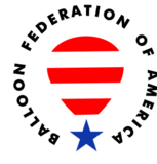 